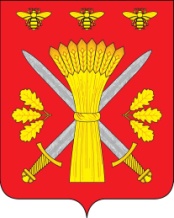 РОССИЙСКАЯ ФЕДЕРАЦИЯОРЛОВСКАЯ ОБЛАСТЬАДМИНИСТРАЦИЯ ТРОСНЯНСКОГО РАЙОНАПОСТАНОВЛЕНИЕот __01 октября_______2021 г.                                                                                      №_231_            с.ТроснаОб утверждении Плана противодействия  коррупции в Троснянском районе на 2021 – 2024 годыВ целях исполнения Национального плана противодействии коррупции на 2021-2024 годы, принятого Указом Президента Российской Федерации от 16.08.2021 № 478, Федерального закона от 25.12.2008 № 273-ФЗ «О противодействии коррупции», руководствуясь Уставом Троснянского района, постановляю:1. Утвердить План противодействия коррупции в Троснянском районе на 2021 – 2024 годы.2. Настоящее постановление вступает в силу с момента обнародования.3. Контроль за исполнением настоящего постановления оставляю за собой.Глава района                                                                   А.И.НасоновПриложение к постановлению администрации Троснянского района от __01 октября_____2021 № _231__ПЛАН противодействия коррупции в Троснянском районена 2021 – 2024 годыМероприятия, предусмотренные настоящим планом, направлены на решение следующих основных задач:соблюдение запретов, ограничений и требований, установленных в целях противодействия коррупции;предотвращение и урегулирование конфликта интересов;совершенствование мер по противодействию коррупции в сфере закупок товаров, работ, услуг для обеспечения муниципальных нужд и в сфере закупок товаров, работ, услуг отдельными видами юридических лиц;обеспечение полноты и прозрачности представляемых сведений о доходах, расходах, об имуществе и обязательствах имущественного характера;повышение эффективности просветительских, образовательных и иных мероприятий, направленных на формирование антикоррупционного поведения муниципальных служащих, популяризацию в обществе антикоррупционных стандартов и развитие общественного правосознания;совершенствование мер по противодействию коррупции в сфере бизнеса, в том числе по защите субъектов предпринимательской деятельности от злоупотреблений служебным положением со стороны должностных лиц;систематизация и актуализация нормативно-правовой базы по вопросам противодействия коррупции.N п/пНаименование мероприятияСрок исполненияОтветственныйОтветственныйСоблюдение запретов, ограничений и требований, установленных 
в целях противодействия коррупцииСоблюдение запретов, ограничений и требований, установленных 
в целях противодействия коррупцииСоблюдение запретов, ограничений и требований, установленных 
в целях противодействия коррупцииСоблюдение запретов, ограничений и требований, установленных 
в целях противодействия коррупцииСоблюдение запретов, ограничений и требований, установленных 
в целях противодействия коррупции1.1Обеспечение контроля за соблюдением муниципальными служащими установленных запретов и ограничений постоянноруководители структур-ных подразделений, главы сельских поселений (по согласованию) руководители структур-ных подразделений, главы сельских поселений (по согласованию) 1.2Обеспечение контроля за соблюдением муниципальными служащими этических норм и правил, установленных кодексом этики и служебного поведения муниципальных служащихпостоянноруководители структур-ных подразделений, главы сельских поселений (по согласованию) руководители структур-ных подразделений, главы сельских поселений (по согласованию) 1.3Обеспечение соблюдения ограничений, касающихся получения подарков постоянноруководители структур-ных подразделений, главы сельских поселений (по согласованию)руководители структур-ных подразделений, главы сельских поселений (по согласованию)1.4Учет выявленных  фактов коррупции, сообщений о получении подарков   постояннокомиссия по соблю-дению требований к служебному поведению муниципальных служа-щих и урегулированию конфликта интересовкомиссия по соблю-дению требований к служебному поведению муниципальных служа-щих и урегулированию конфликта интересов1.5Информирование работодателя:- о случаях склонения муниципальных служащих к совершению коррупционных нарушений;- о ставшей известной информации о случаях совершения коррупционных правонарушений другими работниками, контрагентами или иными лицамипостоянномуниципальные служащиемуниципальные служащие1.6Анализ результатов проверок соблюдения лицами, замещающими муниципальные должности, муниципальными служащими ограничений, установленных законодательст-вом; практики выявления и урегулирования конфликта интересов; практики выявления и устранения нарушения требований к служебному поведению; привлечения муниципальных служащих к дисциплинарной ответственностиежегодно до 01.01.комиссия по соблю-дению требований к служебному поведению муниципальных служа-щих и урегулированию конфликта интересов комиссия по соблю-дению требований к служебному поведению муниципальных служа-щих и урегулированию конфликта интересов 1.7Проведение служебных проверок, в т.ч. по вопросам соблюдения муниципальными служащими антикоррупционного законода-тельствапри наличии оснований руководители структур-ных подразделений,отдел организационно-правовой работы и делопроизводства,главы сельских поселений (по согласованию)руководители структур-ных подразделений,отдел организационно-правовой работы и делопроизводства,главы сельских поселений (по согласованию)1.8Взаимодействие с правоохра-нительными органами по созданию базы данных коррупционных правонарушений и мер реагирования, обеспечению  широкой  гласности данных учетапостояннокомиссия по соблю-дению требований к служебному поведению муниципальных служа-щих и урегулированию конфликта интересовкомиссия по соблю-дению требований к служебному поведению муниципальных служа-щих и урегулированию конфликта интересов1.9Обмен информацией  с правоохранительными органами при проверке лиц, претендующих на должность муниципальной службы в органах местного самоуправления района, на их причастность к преступной деятельностипо мере необходи-мостируководители структур-ных подразделений,отдел организационно-правовой работы и делопроизводства,главы сельских Администраций (по согласованию)руководители структур-ных подразделений,отдел организационно-правовой работы и делопроизводства,главы сельских Администраций (по согласованию)1.10Рассмотрение отчета о выполнении плана противодейст-вия коррупции  и размещение отчета на официальном сайте в рубрике «Противодействие коррупции»ежегодно 
до 1 февраля года, следующего за отчетным Начальник отдела организационно-правовой работы и делопроизводстваНачальник отдела организационно-правовой работы и делопроизводстваПредотвращение и урегулирование конфликта интересовПредотвращение и урегулирование конфликта интересовПредотвращение и урегулирование конфликта интересовПредотвращение и урегулирование конфликта интересовПредотвращение и урегулирование конфликта интересов2.2Обеспечение деятельности комиссии по соблюдению требований к служебному поведению муниципальных служащих Администрации района и урегулированию конфликта интересов, ее прозрачности работы (в т.ч. путем размещения соответ-ствующих материалов на  официальном сайте)в соответствии с Положением  о комиссииСекретарь комиссии по соблюдению требова-ний к служебному поведению муниципаль-ных служащих и урегулированию конфликта интересовСекретарь комиссии по соблюдению требова-ний к служебному поведению муниципаль-ных служащих и урегулированию конфликта интересов2.3Контроль за соблюдением лицами, замещающими муниципальные должности, муниципальными служащими требований законодательства о противодействии коррупции, касающихся предотвращения и урегулирования конфликта интересов, в т.ч. за привлечением таких лиц к ответственности в случае их несоблюденияпостояннокомиссия по соблюдению требований к служебному поведению муниципаль-ных служащих и урегулированию конфликта интересов, руководители структур-ных подразделений, главы сельских поселений (по согласованию)  комиссия по соблюдению требований к служебному поведению муниципаль-ных служащих и урегулированию конфликта интересов, руководители структур-ных подразделений, главы сельских поселений (по согласованию)  2.4Принятие мер по выявлению и устранению причин и условий, способствующих возникновению конфликта интересов постоянноруководители структур-ных подразделений,главы сельских поселений (по согласованию)руководители структур-ных подразделений,главы сельских поселений (по согласованию)2.5Информирование работодателя о возникновении конфликта интересовпостоянномуниципальные служащиемуниципальные служащие2.6Обсуждение на заседании комиссии по соблюдению требований к служебному поведению муниципальных служащих и урегулированию конфликта интересов фактов несоблюдения требований о предотвращении и (или) урегулировании конфликта интересов с информированием общественности, применением мер юридической ответственности к лицам, нарушившим требования ежегоднокомиссия по соблюдению требований к служебному поведению муниципальных служащих и урегулированию конфликта интересовкомиссия по соблюдению требований к служебному поведению муниципальных служащих и урегулированию конфликта интересов2.7Ведение личных дел муниципальных служащих, в т.ч. осуществление контроля за актуализацией сведений, содержащихся в анкетах, представляемых при поступлении на муниципальную службу, об их родственниках и свойственниках в целях выявления возможного конфликта интересовпостоянноГлавный специалист по кадровой работе отдела организационно-правовой работы и делопроизводства,  руководители структурных подразделений, обладающие полномочиями юридического лица, главы сельских поселений (по согласованию)Главный специалист по кадровой работе отдела организационно-правовой работы и делопроизводства,  руководители структурных подразделений, обладающие полномочиями юридического лица, главы сельских поселений (по согласованию)Совершенствование мер по противодействию коррупции в сфере закупок товаров, работ, услуг для обеспечения муниципальных нужд и в сфере закупок товаров, работ, услуг отдельными видами юридических лицСовершенствование мер по противодействию коррупции в сфере закупок товаров, работ, услуг для обеспечения муниципальных нужд и в сфере закупок товаров, работ, услуг отдельными видами юридических лицСовершенствование мер по противодействию коррупции в сфере закупок товаров, работ, услуг для обеспечения муниципальных нужд и в сфере закупок товаров, работ, услуг отдельными видами юридических лицСовершенствование мер по противодействию коррупции в сфере закупок товаров, работ, услуг для обеспечения муниципальных нужд и в сфере закупок товаров, работ, услуг отдельными видами юридических лицСовершенствование мер по противодействию коррупции в сфере закупок товаров, работ, услуг для обеспечения муниципальных нужд и в сфере закупок товаров, работ, услуг отдельными видами юридических лиц3.1Проведение обязательного общественного обсуждения закупок товаров, работ, услуг для обеспечения муниципальных нужд, в случае если начальная (минимальная) цена контракта составляет 5 млн. рублейпри наличии основанийОтдел экономики, отдел по управлению муниципальным имуществом, финансовый отдел, отдел образованияОтдел экономики, отдел по управлению муниципальным имуществом, финансовый отдел, отдел образования3.2Обеспечение контроля за выполнением требований Федерального закона от 05.04.2013 № 44-ФЗ «О контрактной системе в сфере закупок товаров, работ, услуг для обеспечения государственных и муниципальных нужд»постоянноГлавный специалист –ревизор,  главы сельских поселений (по согласованию)Главный специалист –ревизор,  главы сельских поселений (по согласованию)3.3Анализ исполнения контрактов с целью выявления   неэффективных бюджетных расходовсогласно графику проверокГлавный специалист –ревизор, главный специалист по закупкам, руководители структурных подразделений, обладающие полномочиями юридического лица,  главы сельских поселений (по согласованию)Главный специалист –ревизор, главный специалист по закупкам, руководители структурных подразделений, обладающие полномочиями юридического лица,  главы сельских поселений (по согласованию)3.4Участие муниципальных служащих, работников, в должностные обязанности которых входит участие в проведении закупок товаров, работ, услуг для обеспечения муниципальных нужд, в мероприятиях по профессиональному развитию в области противодействия коррупции, в том числе их обучение по дополнительным профессиональным программам в области противодействия коррупциипостоянноГлавный специалист по кадровой работе отдела организационно-правовой работы и делопроизводства, отдел экономики, руководители муниципальных учреждений, руководители структурных подразделений, обладающие полномочиями юридического лица, главы сельских поселений (по согласованию)Главный специалист по кадровой работе отдела организационно-правовой работы и делопроизводства, отдел экономики, руководители муниципальных учреждений, руководители структурных подразделений, обладающие полномочиями юридического лица, главы сельских поселений (по согласованию)3.5Анализ результатов проведения конкурсов и аукционов по продаже муниципального имущества (отчет об исполнении плана приватизации)ежегодноОтдел по управлению муниципальным имуществомОтдел по управлению муниципальным имуществом3.6Обеспечение контроля за выполнением принятых обязательств по заключенным контрактампостоянноГлавный специалист-ревизор, главные распорядители бюджетных средствГлавный специалист-ревизор, главные распорядители бюджетных средств3.7Обеспечение контроля  за бюджетным учетом и отчетностью в соответствии с требованиями действующего законодательствапостоянноФинансовый отдел, главы сельских поселений (по согласованию)Финансовый отдел, главы сельских поселений (по согласованию)3.8Обеспечение контроля за финансово-хозяйственной деятельностью муниципальных казенных, бюджетных и автономных учрежденийпостоянноруководители муници-пальных учреждений, руководители структурных подразделений, обладающие полномочиями юридического лица, главы сельских поселений (по согласованию)руководители муници-пальных учреждений, руководители структурных подразделений, обладающие полномочиями юридического лица, главы сельских поселений (по согласованию)3.9Соблюдение запрета на привлечение к исполнению  муниципальных контрактов субподрядчиков (соисполнителей) из числа юридических лиц, подконтрольных руководителю заказчика, его заместителю, члену комиссии по осуществлению закупок, руководителю контрактной службы заказчика, контрактному управляющему, а также их супругам, близким родственникам и свойственникампостоянноконтрактные управляющиеконтрактные управляющие3.10Соблюдение мер по недопущению нецелевого использования бюджетных ассигнований федерального бюджета, выделяемых на проведение противоэпидемических мероприятий, в том числе на противодействие распространению новой коронавирусной инфекции (COVID-19), а также на реализацию национальных проектов, предусмотренных Указом Президента Российской Федерации от 7 мая 2018 г. N 204 "О национальных целях и стратегических задачах развития Российской Федерации на период до 2024 года", выявление и пресечение фактов взяточничества, предоставления аффилированным коммерческим структурам неправомерных преимуществ и оказания им содействия в иной форме должностными лицами органов местного самоуправления.постоянно(ежегодно до 15 марта)Отдел экономики, руководители муници-пальных учреждений, руководители структурных подразделений, обладающие полномочиями юридического лица, главы сельских поселений (по согласованию), главный специалист-ревизор, главные распорядители бюджетных средств, контрактные управляющиеОтдел экономики, руководители муници-пальных учреждений, руководители структурных подразделений, обладающие полномочиями юридического лица, главы сельских поселений (по согласованию), главный специалист-ревизор, главные распорядители бюджетных средств, контрактные управляющиеОбеспечение полноты и прозрачности представляемых сведений 
о доходах, расходах, об имуществе и обязательствах 
имущественного характераОбеспечение полноты и прозрачности представляемых сведений 
о доходах, расходах, об имуществе и обязательствах 
имущественного характераОбеспечение полноты и прозрачности представляемых сведений 
о доходах, расходах, об имуществе и обязательствах 
имущественного характераОбеспечение полноты и прозрачности представляемых сведений 
о доходах, расходах, об имуществе и обязательствах 
имущественного характераОбеспечение полноты и прозрачности представляемых сведений 
о доходах, расходах, об имуществе и обязательствах 
имущественного характера4.1Использование с 01.01.2019  специального программного обеспечения "Справки БК" всеми лицами, претендующими на замещение должностей или замещающими должности, осуществление полномочий по которым влечет за собой обязанность представлять сведения о своих доходах, расходах, об имуществе и обязательствах имущественного характера, о доходах, расходах, об имуществе и обязательствах имущественного характера своих супругов и несовершеннолетних детей, при заполнении справок о доходах, расходах, об имуществе и обязательствах имущественного характерапри поступлении на муниципальную службу,ежегоднодо 30.04.Главный специалист по кадровой работе отдела организационно-правовой работы и делопроизводства,  руководители структурных подразделений, обладающие полномочиями юридического лица, главы сельских поселений (по согласованию)Главный специалист по кадровой работе отдела организационно-правовой работы и делопроизводства,  руководители структурных подразделений, обладающие полномочиями юридического лица, главы сельских поселений (по согласованию)4.2Анализ представляемых сведений о доходах, об имуществе и обязательствах имущественного характераежегодно до 14.05.Главный специалист по кадровой работе отдела организационно-правовой работы и делопроизводства,  руководители структурных подразделений, обладающие полномочиями юридического лица, главы сельских поселений (по согласованию)Главный специалист по кадровой работе отдела организационно-правовой работы и делопроизводства,  руководители структурных подразделений, обладающие полномочиями юридического лица, главы сельских поселений (по согласованию)4.3Размещение на официальном сайте сведений о доходах, расходах, об имуществе и обязательствах 
имущественного характера,  представляемых лицами, замещающими муниципальные должности, муниципальными служащимиежегодно до 14.05.Главный специалист по кадровой работе отдела организационно-правовой работы и делопроизводства,  руководители структурных подразделений, обладающие полномочиями юридического лица, главы сельских поселений (по согласованию)Главный специалист по кадровой работе отдела организационно-правовой работы и делопроизводства,  руководители структурных подразделений, обладающие полномочиями юридического лица, главы сельских поселений (по согласованию)4.4Осуществление проверки достоверности и полноты сведений, представляемых гражданами, претендующими на замещение должностей муниципальной службы при наличии основанийГлавный специалист по кадровой работе отдела организационно-правовой работы и делопроизводства,  руководители структурных подразделений, обладающие полномочиями юридического лица, главы сельских поселений (по согласованию)Главный специалист по кадровой работе отдела организационно-правовой работы и делопроизводства,  руководители структурных подразделений, обладающие полномочиями юридического лица, главы сельских поселений (по согласованию)Повышение эффективности просветительских, образовательных и иных мероприятий, направленных на формирование антикоррупционного поведения муниципальных служащих, популяризацию в обществе антикоррупционных стандартов и развитие общественного правосознанияПовышение эффективности просветительских, образовательных и иных мероприятий, направленных на формирование антикоррупционного поведения муниципальных служащих, популяризацию в обществе антикоррупционных стандартов и развитие общественного правосознанияПовышение эффективности просветительских, образовательных и иных мероприятий, направленных на формирование антикоррупционного поведения муниципальных служащих, популяризацию в обществе антикоррупционных стандартов и развитие общественного правосознанияПовышение эффективности просветительских, образовательных и иных мероприятий, направленных на формирование антикоррупционного поведения муниципальных служащих, популяризацию в обществе антикоррупционных стандартов и развитие общественного правосознанияПовышение эффективности просветительских, образовательных и иных мероприятий, направленных на формирование антикоррупционного поведения муниципальных служащих, популяризацию в обществе антикоррупционных стандартов и развитие общественного правосознания5.1Обеспечение доступа к информации в соответствии с требованиями Федерального закона от 09.02.2009 № 8-ФЗ «Об обеспечении доступа к информации о деятельности органов местного самоуправления»постояннопостоянноРуководители структурных подразделений5.2Осуществление мероприятий по формированию в гражданском обществе стандартов антикоррупционного поведения, созданию атмосферы нетерпимости к коррупции, в т.ч.:постояннопостоянно5.2.1- обеспечение информирования граждан о своих правах и обязанностях путем публикаций в районной газете (официальном сайте) цикла статей, репортажей, в т.ч. с рекомендациями в случае нарушения  прав граждан, о мерах ответственности за корруп-ционные правонарушенияв течение года в течение года территориальные органы федеральных органов исполнительной власти, иные службы, расположенные на территории района (по согласованию) руководители структур-ных подразделений5.2.2- размещение  на официальном сайте анализа поступивших обращений граждан и организаций, в т.ч. на предмет выявления коррупциогенных проявлений с последующим принятием мер по их устранениюежегодноежегодноруководители структурных подразделений,главы сельских поселений (по согласованию)5.2.3- поддержка общественных антикоррупционных инициатив, общественных объединений, осуществляющих деятельность в сфере противодействия коррупциипо мере поступления инициативпо мере поступления инициативруководители структурных подразделений,главы сельских поселений (по согласованию)5.2.4- содействие институтам гражданского общества в проведении антикоррупционной пропаганды, правовом информировании и просвещении населенияпо мере поступления инициативпо мере поступления инициативруководители структурных подразделений,главы сельских поселений (по согласованию)5.3Подготовка и размещение на официальном сайте сведений о численности муниципальных служащих  с указанием финансовых затрат на их денежное содержаниеежеквартальноежеквартальноФинансовый отдел, главы сельских посеелний (по согласованию),5.4Участие государственных (муниципальных) служащих, работников, в должностные обязанности которых входит участие в противодействии коррупции, в мероприятиях по профессиональному развитию в области противодействия коррупции, в том числе их обучение по дополнительным профессиональным программам в области противодействия коррупцииежегодноежегодноГлавный специалист по кадровой работе отдела организационно-правовой работы и делопроизводства, руководители структур-ных подразделений,главы сельских поселений (по согласованию)5.5Участие лиц, впервые поступивших на государственную (муниципальную) службу или на работу в соответствующие организации и замещающих должности, связанные с соблюдением антикоррупционных стандартов, в мероприятиях по профессиональному развитию в области противодействия коррупциипри поступлении на муниципальную службупри поступлении на муниципальную службуГлавный специалист по кадровой работе отдела организационно-правовой работы и делопроизводства, руководители структур-ных подразделений,главы сельских поселений (по согласованию)5.6Информирование общественности о результатах работы соответствующих должностных лиц по профилактике коррупционных и иных нарушенийежегодно 
до 1 февраля (разделом  отчета, предусмотренного п. 1.10 Плана)ежегодно 
до 1 февраля (разделом  отчета, предусмотренного п. 1.10 Плана)Начальник отдела  организационно-правовой работы и делопроизводства5.7Оказание бесплатной юридической помощи постояннопостоянноЗаместитель начальника- юрист отдела организационно-правовой работы и делопроизводстваСовершенствование мер по противодействию коррупции в сфере бизнеса, в том числе по защите субъектов предпринимательской деятельности от злоупотреблений служебным положением со стороны должностных лицСовершенствование мер по противодействию коррупции в сфере бизнеса, в том числе по защите субъектов предпринимательской деятельности от злоупотреблений служебным положением со стороны должностных лицСовершенствование мер по противодействию коррупции в сфере бизнеса, в том числе по защите субъектов предпринимательской деятельности от злоупотреблений служебным положением со стороны должностных лицСовершенствование мер по противодействию коррупции в сфере бизнеса, в том числе по защите субъектов предпринимательской деятельности от злоупотреблений служебным положением со стороны должностных лицСовершенствование мер по противодействию коррупции в сфере бизнеса, в том числе по защите субъектов предпринимательской деятельности от злоупотреблений служебным положением со стороны должностных лиц6.1Содействие внедрению в сферу бизнеса антикоррупционных стандартов, процедур внутреннего контроля, этических норм и процедур комплаенсапостоянноОбщественный совет предпринимателейОбщественный совет предпринимателей6.2Предотвращение злоупотреблений служебным положением со стороны должностных лицпостоянноруководители структур-ных подразделений, главы сельских поселений (по согласованию)руководители структур-ных подразделений, главы сельских поселений (по согласованию)Систематизация и актуализация нормативно-правовой базы 
по вопросам противодействия коррупцииСистематизация и актуализация нормативно-правовой базы 
по вопросам противодействия коррупцииСистематизация и актуализация нормативно-правовой базы 
по вопросам противодействия коррупцииСистематизация и актуализация нормативно-правовой базы 
по вопросам противодействия коррупцииСистематизация и актуализация нормативно-правовой базы 
по вопросам противодействия коррупции7.1Совершенствование нормативной правовой базы по вопросам муниципальной службы, размещения муниципальных заказов,  распоряжения муниципальной собственностью,  в области противодействия коррупциипри изменении законодательствазаместители главы Администрации района,отдел организационно-правовой работы и делопроизводства, отдел экономики, отдел по управлению муниципальным имуществомзаместители главы Администрации района,отдел организационно-правовой работы и делопроизводства, отдел экономики, отдел по управлению муниципальным имуществом7.2Проведение антикоррупционной экспертизы нормативных правовых актов (далее НПА) администрации района и их проектовпостоянноЗаместитель начальника-юрист  отдела организационно-правовой работы и делопроизводства,Заместитель начальника-юрист  отдела организационно-правовой работы и делопроизводства,7.3Размещение проектов НПА на официальном сайте  в целях обеспечения проведения независимой антикоррупционной экспертизыпостоянноструктурное подразделе-ние, разработавшее проект НПА, главы сельских поселений (по согласованию) структурное подразделе-ние, разработавшее проект НПА, главы сельских поселений (по согласованию) 7.4Направление проектов НПА в прокуратуру района  постоянноструктурное подразделе-ние, разработавшее проект НПА, главы сельских поселений (по согласованию)структурное подразделе-ние, разработавшее проект НПА, главы сельских поселений (по согласованию)